ZDP-2720.I.4.24                                                                               Kolbuszowa, 16.04.2024 r.Wszyscy WykonawcyI zmiana treści SWZdot. postępowania pn.:  „WYKONANIE USŁUG UTRZYMANIOWYCH W PASIE DROGOWYM DRÓG POWIATOWYCH NA TERENIE POWIATU KOLBUSZOWSKIEGO W ZAKRESIE KOSZENIA TRAW I CHWASTÓW W ROKU 2024”Działając na podstawie art. 286 ust. 1 i 7 ustawy z dnia 11 września 2019 r. - Prawo zamówień publicznych (Dz. U. z 2023 r. poz. 412 ) Zamawiający dokonuje zmiany treści SWZ:Zamawiający zamieszcza zmieniony ROZDZIAŁ I - zał. 1.SWZ 2023 PODSTAWOWE INFORMACJE DOTYCZĄCE POSTĘPOWANIA – Zmiana nr 1_ ROZDZIAŁ I - zał. 1.SWZ 2023 PODSTAWOWE INFORMACJE DOTYCZĄCE POSTĘPOWANIAw pkt. 18.1 IDWtreść pkt. 18.1 IDW po zmianie otrzymuje brzmienie: Termin związania ofertą 25.05.2024r.w pkt. 19.1 IDWtreść pkt. 19.1 IDW po zmianie otrzymuje brzmienie: Termin składania ofert 25.04.2024r. do godziny 10:00w pkt. 19.2 IDWtreść pkt. 19.2 IDW po zmianie otrzymuje brzmienie: Termin otwarcia ofert 25.04.2024r. o godzinie 10:15Zamawiający zamieszcza zmienioną SOPZ_2024 – Zmiana nr 1_SOPZ_2024w pkt. 1. Zakres zamówienia treść pkt. 1 po zmianie otrzymuje brzmienie : Przedmiotem niniejszego zamówienia jest wykonanie robót utrzymaniowych w pasie drogowym dróg powiatowych na terenie powiatu kolbuszowskiego w zakresie koszenia traw i chwastów w roku 2024. Niniejsze zadanie obejmuje koszenie traw i chwastów na poboczach, nasypach oraz skarpach, dnach i przeciwskarpach rowów, a także koszenie młodych odrostów drzew i krzewów o średnicy do 3 cm w pasie drogowym dróg powiatowych, włączanie z wszystkimi elementami pasa drogowego, tj. chodnikami, mostami, przepustami, itp., oczyszczenie pasa drogowego ze zwisających gałęzi oraz wycinkę zakrzaczeń (średnica pnia na wysokości 5 cm od powierzchni gruntu do 15 cm) z obrębu przeciwskarpy rowu (gdzie występuję tak potrzeba) znajdującej się w pasie drogowym dróg powiatowych. Ponadto zamówienie obejmuje usuwanie zanieczyszczeń z całego pasa drogowego poprzez zebranie wszelkiego rodzaju odpadów i śmieci (folie, puszki, papiery, butelki, opony, itp.). Utylizacja wszelkich odpadów po stronie Wykonawcy. Przed odbiorem przez Zamawiającego pas drogowy musi zostać uporządkowany.w pkt. 1. Zakres zamówieniadla pkt.1 dla zakresu robót dodano ppkt.: oczyszczenie pasa drogowego ze zwisających gałęzi drzew : Wykonawca zobowiązuje się do usunięcia gałęzi przy pomocy piły do gałęzi na wysięgniku wielofunkcyjnym zamontowanym do ciągnika lub innego pojazdu samojezdnego z pasa drogowego na wysokości do 4,2 m od powierzchni jezdni oraz na szerokości 2,5 m od krawędzi jezdni (w przypadku usytuowania pni drzew bliżej niż 2,5 m Wykonawca przytnie gałęzie drzew do ich pni), obcięte gałęzie nie mogą stanowić zagrożenia dla ruchu drogowego i należy je od razu po ścięciu usuwać z obrębu jezdni i pobocza; Wykonawca gdy ma taką możliwość powinien na bieżąco wywozić przycięte gałęzie w innym wypadku należy je składować w obrębie pasa drogowego i wywieźć przed oddaniem pasa drogowego do odbioru.   Skrajnia drogowa + zakres usunięcia gałęzi z pasa drogowego: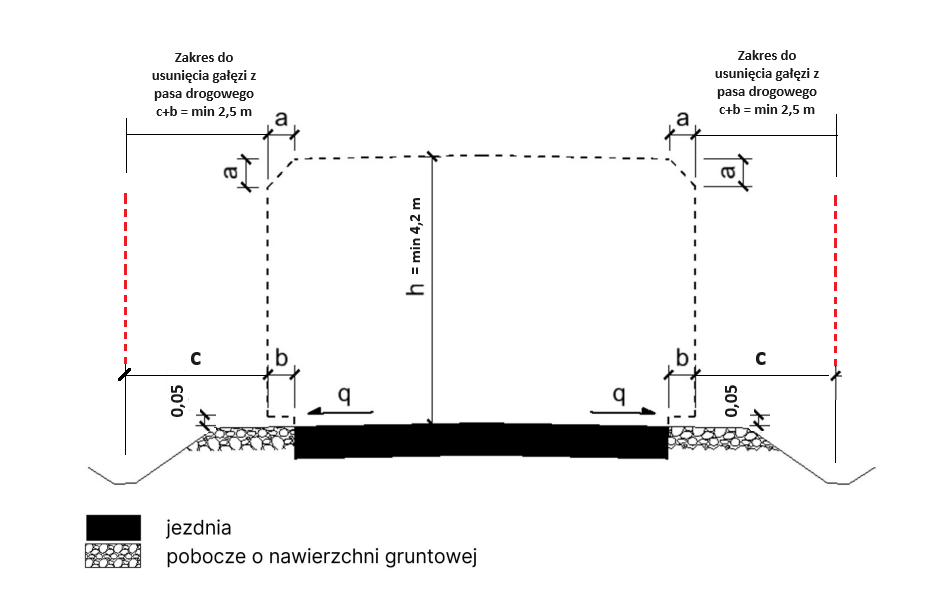 Opis:h = min 4,2 m; a=0,5 m; b = min 0,5 m na odcinkach prostych; 0,7 m na łukach drogiw pkt. 3. Zasady wykonywania robótdla pkt. 3 dodano ppkt. : do oczyszczenia pasa drogowego ze zwisających gałęzi Wykonawca używa piły do gałęzi na wysięgniku wielofunkcyjnym zamontowanym do ciągnika lub innego pojazdu samojezdnego (dł. ramienia wysięgnika min. 4 m), pracę należy prowadzić ze szczególną ostrożnością przy napowietrznych liniach elektroenergetycznych, telekomunikacyjnych i światłowodowych, w przypadku uszkodzenia ww. urządzeń Wykonawca ponosi wszelki koszty związane z ich naprawą;Zamawiający zamieszcza zmienione kosztorysy ofertowe – Zmiana nr 1_Kosztorysy ofertoweZamawiający zamieszcza zmieniony Formularz ofertowy – Zmiana nr 1_ROZDZIAŁ II – Formularz ofertowyZamawiający zamieszcza zmieniony wykaz narzędzi i urządzeń – Zmiana nr 1_Zał. do SOPZ_wykaz narządzi i urządzeńPowyższe zmiany treści SWZ powodują zmianę treści ogłoszenia o zamówieniu  nr 2024/BZP 00285439/01 z dnia 15.04.2024 r. Obowiązuje zmiana ogłoszenia.Pozostałe zapisy wskazane w SWZ i ogłoszeniu oraz załączniki nie ulegają zmianie.